Приложение 1 к стратегии социально-экономического развития Волгограда до 2030 года, утвержденной решением Волгоградской городской ДумыОценка достигнутых целей социально-экономического развития Волгограда по итогам 2015 года и описание внутренних и внешних условий и факторов развития, угроз и преимуществ Волгограда1. Оценка результатов реализации Стратегического плана устойчивого развития Волгограда до 2025 года и уровня социально-экономического развития Волгограда по итогам 2015 годаРассмотрим реализацию Стратегического плана устойчивого развития Волгограда до 2025 года, утвержденного решением Волгоградской городской Думы от 24.12.2007 № 55/1399 «О принятии Стратегического плана устойчивого развития Волгограда до 2025 года», (далее – Стратегический план) посредством оценки уровня достижения целевых индикаторов Стратегического плана за период реализации (2007–2015 годы) и объективных изменений в экономической и социальной сферах Волгограда на конец 2015 года.В таблице 1 представлена сравнительная характеристика динамики выборочных показателей устойчивости развития Волгограда за период         2007–2015 годов. На основе анализа значений выборочных показателей можно констатировать, что в целом социально-экономическое развитие Волгограда имеет среднюю степень устойчивости.Среди положительных тенденций – улучшение демографических показателей (естественный прирост населения, снижение смертности, в том числе младенческой смертности), снижение преступности (в 1,6 раза), рост ввода жилья (тенденция непостоянная) и др.Таблица 1Динамика выборочных показателей устойчивости развития Волгограда за период 2007–2015 годовРезультаты социально-экономического развития Волгограда посредством оценки уровня достижения целевых индикаторов Стратегического плана представлены в таблице 2. Таблица 2Динамика достигнутых значений целевых индикаторов Стратегического плана в социально-экономическом развитии Волгограда за период 2006–2015 годов и запланированные значения на 2015 и 2025 годы Сильные и слабые стороны Волгограда представлены на рисунке 1. 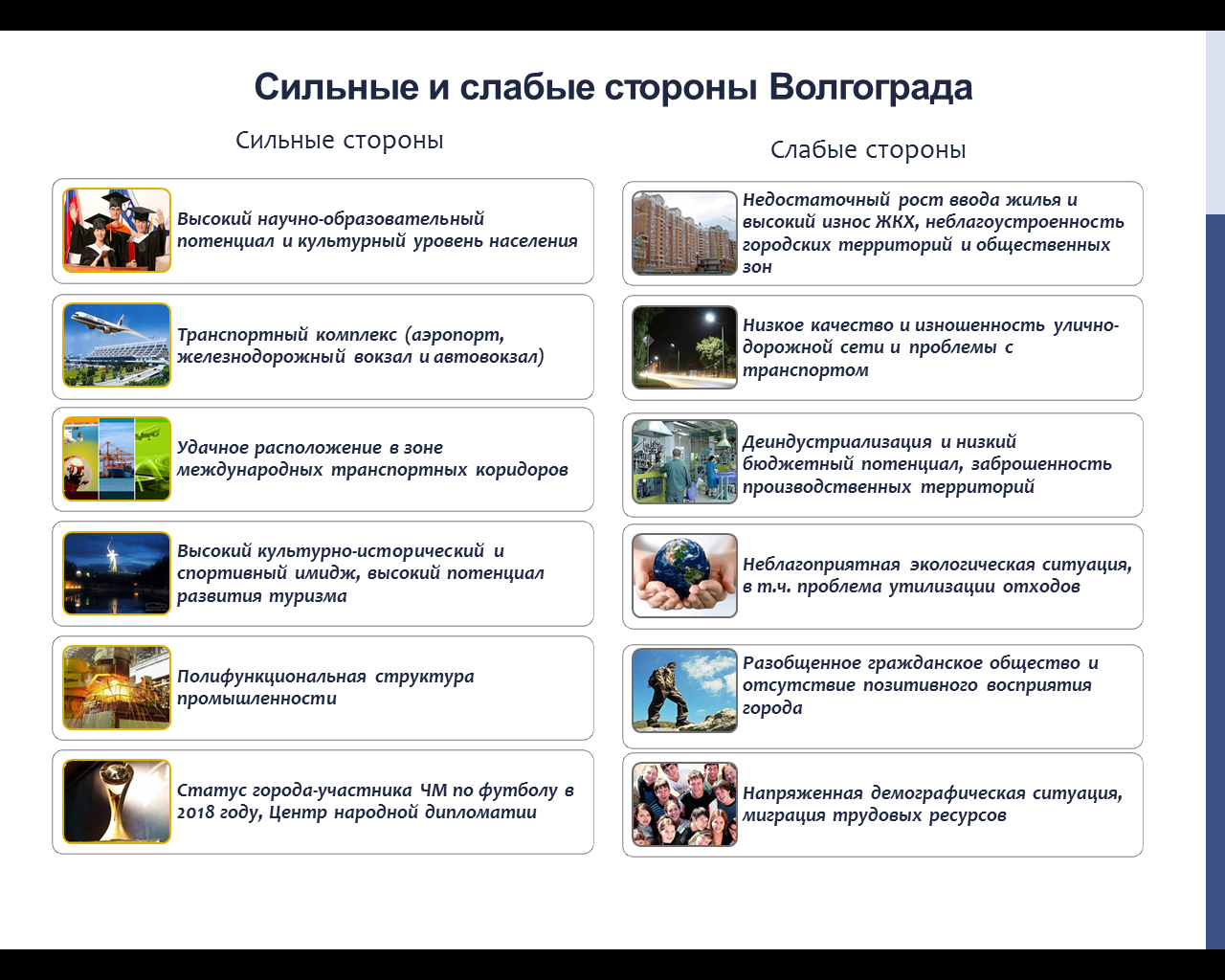 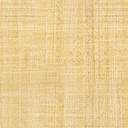 Рис. 1. Сильные и слабые стороны Волгограда2. Общеотраслевой анализ и оценка внутренних и внешних условий и факторов, угроз и возможностей развития Волгограда2.1. Человеческий капитал2.1.1. ДемографияЧисленность населения Волгограда на 01 января 2016 г. составила      1016,1 тыс. человек (в 2006 году – 1020 тыс. человек). В Волгограде на протяжении рассматриваемого периода (2006–2015 годы) наблюдается превышение общего уровня смертности над рождаемостью, вследствие чего показатель естественного прироста населения имеет отрицательное значение, при этом оба эти показателя ниже среднеобластных значений. В соответствии с критериями оценки показателей естественного движения населения Всемирной организации здравоохранения рождаемость в Волгограде за рассматриваемый период характеризуется как низкая (2015 год – 11,7 случая на 1000 человек), смертность (2015 год – 13,2 случая на                1000 человек) – средняя. Однако за 9 лет показатель рождаемости увеличился с 8,7‰ в 2006 году до 11,7‰ в 2015 году. К позитивным тенденциям также следует отнести снижение естественной убыли населения с – 4,7‰ в 2006 году до – 1,5‰ в 2015 году. С 2006 года продолжается снижение показателей младенческой смертности. Анализ сильных и слабых сторон, угроз и возможностей приведен на рисунке 2.Рис. 2. SWOT-анализ сферы демографического развития2.1.2. ОбразованиеМуниципальная система образования насчитывает 378 муниципальных образовательных учреждений, в том числе 212 дошкольных образовательных учреждений, 146 общеобразовательных учреждений, 19 учреждений дополнительного образования, 1 учреждение дополнительного профессионального образования. В 2015 году вырос показатель уровня обеспеченности детскими дошкольными учреждениями (с 41 места ‰ в           2014 году до 46 мест ‰). Однако вызывает озабоченность динамика индикатора обеспеченности школами на 1000 жителей. На конец 2015 года обеспеченность составила всего лишь 87,5 места на 1000 жителей. Данный показатель связан      с увеличением численности обучающихся общеобразовательных школ         (2014 год – 86,2 тыс. человек, 2015 год – 89,3 тыс. человек, 2016 год – 90,0 тыс. человек, 2017 год – 90,5 тыс. человек, 2018 год – 91,0 тыс. человек), что актуализирует проблему строительства новых зданий общеобразовательных школ в связи с переуплотненностью многих школ, а также организацией образовательного процесса в две смены, что не соответствует современным санитарным нормам и стандартам общего образования. В целях реализации Указа Президента Российской Федерации                   от 07 мая 2015 г. № 599 «О мерах по реализации государственной политики в области образования и науки» и основных целевых ориентиров в сфере развития образования администрацией Волгограда проводится большая работа по переводу всех обучающихся в первую смену обучения. В этой связи необходимо строительство новых школ уже в ближайшее время (строительство 12 новых зданий школ в микрорайонах активной жилой застройки во всех районах Волгограда). Анализ сильных и слабых сторон, угроз и возможностей приведен на рисунке 3.Рис. 3. SWOT-анализ сферы образования2.1.3. КультураПо итогам 2015 года в сфере культуры значительно увеличилось количество посетителей городских культурно-массовых мероприятий                (в 2007 году – 100 посетителей на 1000 жителей, в 2014 году – 461 посетитель на 1000 жителей), сохраняется увеличение количества зрителей муниципальных театров (с 80 в 2007 году до 96,3 зрителя в 2015 году – в расчете на 1000 населения). Стабильным остается количество детей, обучающихся в учреждениях дополнительного образования детей в сфере искусства Волгограда, и количество студентов консерватории. Значительно           (в 3,3 раза с 2007 года) увеличилось количество лауреатов международных и всероссийских конкурсов, что свидетельствует о повышении качества художественного образования в Волгограде. Анализ сильных и слабых сторон, угроз и возможностей приведен на рисунке 4.Рис. 4. SWOT-анализ сферы культуры2.1.4. Физическая культура и спортВажным показателем социального развития Волгограда является обеспеченность населения спортивными сооружениями. Уровень обеспеченности населения спортивными залами в 2015 году – 49,5%, показатель обеспеченности плоскостными сооружениями также имеет высокое значение. Однако необходимо уделить пристальное внимание развитию такой части спортивной инфраструктуры города, как бассейны, так как существующая низкая динамика обеспеченности бассейнами (2006 год – 10,4% от социальных норм, 2015 год – 13,7%) не позволит в перспективе достигнуть запланированных Стратегическим планом значений.Вместе с развитием спортивной инфраструктуры стабильно растет доля населения, систематически занимающегося физической культурой и спортом, (с 2006 года она увеличилась более чем в 2 раза). Анализ сильных и слабых сторон, угроз и возможностей приведен на рисунке 5.Рис. 5. SWOT-анализ сферы физической культуры и спорта2.1.5. Социальная поддержка населенияРеализуется комплекс мероприятий по социальной поддержке населения, включая организацию назначения и выплаты муниципальных пособий, предоставление мер социальной поддержки отдельным категориям населения, а также субсидий на оплату жилья и коммунальных услуг гражданам, проживающим в Волгограде. В 2015 году количество получателей мер социальной поддержки сократилось до 90,4 тыс. человек. Все муниципальные проекты по предоставлению мер социальной поддержки соответствуют ожиданиям жителей Волгограда, что подтверждается высокой степенью их востребованности. Число обращений жителей по вопросам предоставления мер социальной поддержки возрастает, что объясняется повышением информированности населения. В среднем по 90% поступивших обращений граждан принимаются положительные решения. Анализ сильных и слабых сторон, угроз и возможностей приведен на рисунке 6.Рис. 6. SWOT-анализ сферы социальной поддержки населения2.1.6. Молодежная политикаОценивая социальную сферу, можно сделать следующие выводы: в     2014 году были приняты к реализации муниципальная программа «Формирование культуры здорового образа жизни молодежи Волгограда» на 2014–2016 годы и ведомственные целевые программы «Работа с детьми и молодежью по месту жительства на базе подростково-молодежных клубов и центров» на 2014–2016 годы и «Развитие и поддержка деятельности талантливой и одаренной молодежи в городском округе город-герой Волгоград» на 2014–2015 годы. В 2015 году реализован комплекс мероприятий в сфере молодежной политики, в которые были вовлечены свыше 144 тыс. подростков и молодежи. Анализ сильных и слабых сторон, угроз и возможностей приведен на рисунке 7.Рис. 7. SWOT-анализ сферы молодежной политики2.2. Экономика2.2.1. Промышленный потенциалВолгоград является многоотраслевым промышленным центром с преобладанием отраслей обрабатывающих производств. Доля объема промышленной продукции Волгограда в общем объеме производства Волгоградской области составляет около 60%. В Едином государственном реестре юридических лиц по Волгограду на     01 января 2016 г. зарегистрировано 2779 промышленных предприятий. В структуре отгруженных товаров, выполненных работ и услуг промышленных видов деятельности Волгограда около 84% приходится на обрабатывающий сектор. В обрабатывающих производствах занято 76% от общей численности работников промышленных предприятий. За 2015 год среднесписочная численность работников обрабатывающих производств составила 43,3 тыс. человек и сократилась на 6 тыс. человек по сравнению с 2014 годом (из них     3,6 тыс. человек уволены с ВОАО «Химпром»). Производство кокса и нефтепродуктов является отраслеобразующим сектором промышленности Волгограда и имеет наибольший вес среди отраслей обрабатывающих производств (около 60%). В 2015 году металлургическое производство и производство готовых металлических изделий обеспечивает 5,6% производства обрабатывающих видов деятельности, производство пищевых продуктов – 6,8%, химическое производство – 5,1%. За 2015 год индекс промышленного производства по аналитическим данным возрос на 1,9% по сравнению с уровнем 2014 года. Основное направление использования инвестиций в 2015 году связано с приобретением машин, оборудования (24,7% от общей суммы) и строительством зданий (кроме жилых) и сооружений (62,6%). Анализ сильных и слабых сторон, угроз и возможностей приведен на рисунке 8.Рис. 8. SWOT-анализ сферы промышленности2.2.2. Предпринимательская активностьСложившиеся отраслевая структура предпринимательства, занятости на малых и средних предприятиях и структура выручки от реализации товаров и услуг свидетельствуют о развитии предпринимательства преимущественно в сфере оптовой, розничной торговли и оказания бытовых услуг населению. Наибольшее количество индивидуальных предпринимателей Волгограда занято в оптовой и розничной торговле, ремонте автотранспортных средств (около 52%). В сфере производства занято всего около 5,6% от всех предпринимателей. По итогам 2015 года количество индивидуальных предпринимателей, прошедших государственную регистрацию, составило       25,8 тыс. единиц. Одним из инструментов поддержки малого и среднего предпринимательства (далее – МСП) в Волгограде является оказание имущественной поддержки. На основании обращений арендаторов в уполномоченный орган в Перечень объектов муниципального недвижимого имущества Волгограда для передачи в пользование по целевому назначению субъектам МСП и организациям, образующим инфраструктуру поддержки субъектов МСП, по состоянию на 01 января 2016 г. включено 794 объекта общей площадью 65,4 тыс. кв. метров. Отсутствие роста количества предпринимателей связано, прежде всего, с изменениями федерального законодательства в части увеличения размера страховых взносов для индивидуальных предпринимателей. Численность занятых в малом предпринимательстве сохраняет тенденции незначительного роста, но главным образом не за счет абсолютных показателей, а за счет стагнации аналогичных показателей прироста населения и занятых в крупном и среднем бизнесе, а также за счет пересчета показателя по результатам федеральных статистических наблюдений. Анализ сильных и слабых сторон, угроз и возможностей приведен на рисунке 9.Рис. 9. SWOT-анализ сферы предпринимательской активности2.2.3. ИнвестицииПроводимая в Волгограде инвестиционная политика направлена на эффективное использование имеющегося потенциала, привлечение в Волгоград инвестиций, создание новых предприятий, обеспечение роста объемов строительства. Основное направление использования инвестиций связано со строительством зданий (кроме жилых) и сооружений (62,6%) и приобретением машин, оборудования (24,7% от общей суммы). За счет собственных средств организаций профинансировано 57,9% инвестиций, или 54,9 млрд рублей. За 2015 год значительно возросли объемы строительных работ – на 40,7% по сравнению с уровнем 2014 года в сопоставимой оценке (также в основном за счет значительного объема инвестиций в строительство ООО «ЛУКОЙЛ-Волгограднефтепереработка»). В 2015 году осуществлялось строительство на условиях софинансирования в рамках государственной программы Волгоградской области «Обеспечение доступным и комфортным жильем и коммунальными услугами жителей Волгоградской области» следующих объектов:подводный переход через р. Волгу основного и резервного напорных коллекторов в Центральном районе Волгограда;реконструкция резервного электроснабжения канализационно-очистной станции «Станция Аэрации», о. Голодный;водоочистные сооружения Краснооктябрьского района Волгограда;водоснабжение п. Аэропорт.Анализ сильных и слабых сторон, угроз и возможностей приведен на рисунке 10.Рис. 10. SWOT-анализ сферы инвестиций2.2.4. ТуризмНегативной тенденцией развития экономики Волгограда остается отсутствие роста туристического потока (по сравнению с 2006 годом), несмотря на рост количества объектов гостиничного хозяйства и компаний туриндустрии. По итогам 2015 года количество въезжающих в Волгоград туристов составило 430 тыс. человек. В сравнении с 2 миллионами туристов, посещавших Волгоград в 1980-е годы, рассматриваем туристический потенциал как нереализованный. В Волгограде действуют 107 средств коллективного размещения (гостиницы, хостелы, турбазы, санатории), более 1500 предприятий общественного питания, более 50 музейных учреждений и выставочных галерей. Культурно-досуговое обслуживание населения и гостей города осуществляют 7 театров, 9 кинотеатров, 2 концертных зала, 8 музеев,                         1 художественная галерея, 8 крупных торгово-развлекательных центров.Анализ сильных и слабых сторон, угроз и возможностей представлен на рисунке 11.Рис. 11. SWOT-анализ сферы туризма 2.3. Качество городской среды2.3.1. Градостроительство и землепользованиеВолгоград представляет собой сложное многофункциональное территориально-планировочное образование. Площадь Волгограда составляет 859,35 кв. км. За 2015 год в собственность Волгограда зарегистрировано         139 земельных участков общей площадью 153,78 га. Фактические поступления доходов от арендной платы за земельные участки, находящиеся в муниципальной собственности, за 2015 год сократились на 36,8% по сравнению с уровнем 2014 года и составили 53 млн рублей.Доходы бюджета Волгограда за земельные участки, государственная собственность на которые не разграничена, от арендной платы составили за период 2015 года 872,9 млн рублей, от продажи – 133,5 млн рублей. Доходы от продажи земельных участков, находящихся в муниципальной собственности, составили 0,3% к уровню 2014 года на сумму 10,8 тыс. рублей. Анализ сильных и слабых сторон, угроз и возможностей представлен на рисунке 12.Рис. 12. SWOT-анализ сферы градостроительства и землепользования2.3.2. ЭкологияВолгоград является типичным представителем современных индустриальных российских городов, чьи территории характеризуются высокой концентрацией населения, насыщенностью производственных объектов и транспортных средств, что способствует высокому уровню негативного воздействия на все компоненты окружающей среды. За 2015 год на природоохранные мероприятия по информации, поступившей от предприятий-природопользователей, израсходовано более       6,2 млрд рублей. Основная сумма затрат произведена ООО «ЛУКОЙЛ-Волгограднефтепереработка» в рамках инвестиционной программы, предусматривающей строительство новых производственных установок с современными системами очистки. Кроме того, из бюджета Волгограда направлено 119,3 млн рублей на охрану окружающей среды и рациональное использование природных ресурсов. На основании предварительных данных объем вредных веществ, выбрасываемых в атмосферный воздух стационарными и передвижными источниками загрязнения, за 2015 год сократился на 39% к уровню 2014 года и составил 96,2 тыс. т. Анализ сильных и слабых сторон, угроз и возможностей представлен на рисунке 13.Рис. 13. SWOT-анализ сферы экологии2.3.3. Жилищно-коммунальный комплексОбщее количество многоквартирных домов в Волгограде по состоянию на 01 января 2016 г. составляет 5561. В Волгограде создана конкурентная среда в сфере управления и эксплуатации жилья. По состоянию на 01 января 2016 г. на территории Волгограда внедрены следующие формы управления жилищным фондом:в 375 многоквартирных домах созданы товарищества собственников жилья, жилищные или иные потребительские кооперативы;в 5181 многоквартирном доме реализуется способ управления – управление управляющей организацией;в 300 многоквартирных домах, домах блокированной застройки собственниками помещений выбран способ управления – непосредственное управление собственниками.На территории Волгограда создано 274 товарищества собственников жилья и функционирует 78 организаций, имеющих лицензию на осуществление предпринимательской деятельности и оказывающих услуги по содержанию и ремонту общего имущества в многоквартирных домах.Постановлением Правительства Волгоградской области от 31 декабря 2013 г. № 812-п «Об утверждении региональной программы «Капитальный ремонт общего имущества в многоквартирных домах, расположенных на территории Волгоградской области» утверждена программа с 30-летним сроком действия, в которую включены 4408 многоквартирных домов Волгограда, за исключением домов, признанных аварийными, домов, физический износ основных конструктивных элементов (крыша, стены, фундамент) которых превышает 70%, а также домов, в которых имеется менее чем 3 квартиры.Система водоснабжения представляет собой комплекс взаимосвязанных инженерных сооружений, обеспечивающих бесперебойную подачу питьевой воды. В настоящее время сформировались 3 практически автономные зоны водоснабжения с 7 станциями водоподготовки общей производительностью 862,8 тыс. куб. м в сутки. Протяженность водопроводной сети составляет 2253,34 км, из которых 821 км изношен на 100%. Протяженность канализационной сети составляет 1170,7 км, из которых более 550,8 км требуют немедленной замены. В целом износ основных фондов водопроводно-канализационного хозяйства составляет свыше 80%. В целях развития инженерной инфраструктуры необходимо привлечение в отрасль крупномасштабных инвестиций на долгосрочной основе с выработкой на законодательном уровне механизма их возврата. В 2015 году в Волгограде заключено концессионное соглашение по передаче ООО «Концессии водоснабжения» сроком на 30 лет централизованных систем холодного водоснабжения и водоотведения, находившихся в муниципальной собственности Волгограда и на праве хозяйственного ведения МУП «Городской водоканал г. Волгограда».Большая часть тепловой энергии обеспечивается муниципальными котельными. Эксплуатацию муниципальных объектов теплового хозяйства на праве хозяйственного ведения осуществляет МУП «Волгоградское коммунальное хозяйство», обеспечивая передачу и распределение тепловой энергии потребителям 8 районов Волгограда от 123 муниципальных источников тепла с общей установленной мощностью 2489,8 Гкал/час. Кроме того, МУП «Волгоградское коммунальное хозяйство» покупает тепловую энергию, генерируемую 33 ведомственными котельными. 80% оборудования центральных и индивидуальных тепловых пунктов и тепловых насосных станций эксплуатируется более 25 лет (с превышением нормативного срока службы трубопровода).К наиболее острым проблемам системы теплоснабжения Волгограда относятся: высокая степень износа основных фондов, в первую очередь, котлов и трубопроводов тепловых сетей; частичное отсутствие теплоизоляции тепловых сетей; отсутствие циркуляционных трубопроводов горячего водоснабжения;недостаточный уровень капитальных вложений в модернизацию и реконструкцию; высокая энергоемкость основного и вспомогательного оборудования котельных, центральных тепловых пунктов и насосных. В целях привлечения инвестиций в сферу коммунального хозяйства Волгограда в 2016 году заключено концессионное соглашение по передаче объектов теплоснабжения и централизованных систем горячего водоснабжения, находящихся в муниципальной собственности Волгограда, по результатам проведенного конкурса в соответствии с постановлением администрации Волгограда от 06.05.2014 № 508 «Об утверждении перечней мероприятий по подготовке и передаче на условиях концессионного соглашения объектов теплоснабжения, тепловых сетей, централизованных систем горячего водоснабжения, холодного водоснабжения и водоотведения, отдельных объектов таких систем, находящихся в муниципальной собственности Волгограда». К передаче по концессионному соглашению предполагаются объекты теплоснабжения и централизованные системы горячего водоснабжения, находящиеся в муниципальной собственности Волгограда и закрепленные на праве хозяйственного ведения за МУП «Волгоградское коммунальное хозяйство».В результате концессионного соглашения предполагается за счет инвестиционных средств концессионера обеспечить реконструкцию и развитие систем коммунальной инфраструктуры Волгограда, что приведет к снижению износа сетей и оборудования, увеличению мощности пропускной способности для подключения (технологического присоединения) строящихся и реконструируемых объектов, снижению негативного воздействия на окружающую среду, повышению качества услуг теплоснабжения, водоснабжения, снижению потерь ресурсов при производстве и транспортировке, повышению энергетической эффективности.Электроснабжение Волгограда осуществляется через опорные городские подстанции. Наиболее крупными предприятиями энергетического комплекса являются МУПП «Волгоградские межрайонные электрические сети» и ОАО «МРСК-Юга» филиал «Волгоградэнерго». На балансе МУПП «Волгоградские межрайонные электрические сети» находится порядка 80% электрических сетей Волгограда, протяженность которых составляет 5037 км, из которых 76% электрических сетей отслужило свой срок, потери электрической энергии составляют 24,5%. Электрические сети работают в режиме максимальной нагрузки, имеются проблемы с пропускной способностью в частном секторе в связи с отставанием темпов модернизации и реконструкции от увеличения объемов потребления.  Продолжается строительство (реконструкция) 3 объектов в рамках подготовки к проведению ЧМ-2018, а также планируются проектирование и строительство объектов в рамках обеспечения инженерной инфраструктурой земельных участков для многодетных семей в количестве 6315 единиц. В рамках программы подготовки Волгограда к проведению ЧМ-2018 заявлено 4 объекта по инфраструктуре водоснабжения и водоотведения: водоснабжение п. Аэропорт; водоочистные сооружения Краснооктябрьского района Волгограда (проектирование и реконструкция ВОС с увеличением производительности до 200 тыс. куб. м/сут.);проектирование и строительство дублера коллектора 2Д1400 через          р. Волгу от ГНС на о. Голодном; реконструкция резервного электроснабжения канализационно-очистной станции «Станция Аэрации», о. Голодный. В целях проведения мероприятий по строительству и модернизации систем коммунальной инфраструктуры, обеспечивающих их комплексное развитие в соответствии с потребностями жилищного и коммерческого строительства, решением Волгоградской городской Думы от 29.04.2015                 № 28/879 «Об утверждении Программы комплексного развития систем коммунальной инфраструктуры Волгограда на период до 2025 года» утверждена Программа комплексного развития систем коммунальной инфраструктуры Волгограда на период до 2025 года. Концептуальной основой отраслевого регулирования вопросов развития инженерных систем Волгограда являются подготовка и утверждение соответствующих технико-экономических документов, обобщенно именуемых схемами развития. Администрацией Волгограда в целях совершенствования системы управления жилищно-коммунальным хозяйством (далее – ЖКХ) осуществляются муниципальный жилищный контроль, государственный жилищный надзор, лицензионный контроль.Анализ сильных и слабых сторон, угроз и возможностей представлен на рисунке 14.Рис. 14. SWOT-анализ сферы ЖКХ2.3.4. Транспортная системаВсего бюджетом Волгограда на дорожное хозяйство в 2015 году были предусмотрены средства в сумме 2062,6 млн рублей (на 72% больше, чем за 2014 год), из них средства областного бюджета составили 1176 млн рублей. В 2015 году выполнялись работы по текущему содержанию улично-дорожной сети Волгограда, нанесению горизонтальной дорожной разметки, содержанию светофорных объектов. Отремонтировано объектов улично-дорожной сети общей площадью 854,8 тыс.. кв. м, в том числе:произведен ремонт автомобильных дорог – 661,7 тыс. кв. м, выполнены работы по устранению деформаций и повреждений улично-дорожной сети Волгограда на общей площади 357,4 тыс. кв. м;нанесена горизонтальная дорожная разметка – 193,1 тыс. кв. м.Фактическое финансирование составило 1707044,8 тыс. рублей. По сравнению с прошлым годом объем финансирования возрос на 79%. Основной причиной увеличения объема финансирования является увеличение субсидий за счет средств областного бюджета.Значительная часть общегородских и районных дорог крайне изношена и исчерпала свою пропускную способность. Постоянные заторы, особенно на общегородских дорогах, существенно снижают скорость движения, ведя к росту транспортных издержек. На улично-дорожной сети Волгограда располагаются 110 искусственных сооружений (большие мосты, большие, средние и малые путепроводы, подземные пешеходные переходы, водопропускные трубы и дамбы, эстакада), из которых 25 находятся в удовлетворительном состоянии, 85 требуют ремонта, капитального ремонта или реконструкции. На тротуары и пешеходные дорожки приходится около            1,5 млн кв. м покрытия, при этом более 70% находятся в неудовлетворительном состоянии. Ежегодный рост автотранспорта и отсутствие необходимого парковочного пространства в местах тяготения и приложения труда приводят к значительному снижению пропускной способности автомобильных дорог из-за припаркованного вдоль дорог автотранспорта.Основными проблемами развития дорожной отрасли являются:деградация дорожной инфраструктуры, низкая пропускная способность улично-дорожной сети, дефицит пешеходных зон и велосипедных дорожек, рост уровня аварийности автодорожной сети;высокий износ автодорог и искусственных сооружений и, как следствие, увеличение затрат на их восстановление, содержание и текущий ремонт;физический и моральный износ технических средств организации дорожного движения;расширение территории Волгограда, многократное увеличение межремонтных сроков ремонта существующих автодорог и искусственных сооружений на них, изолированность населения, проживающего в районах с индивидуальной жилой застройкой, не обеспеченных автодорогами с твердым покрытием;отсутствие шаговой доступности гаражно-строительных кооперативов или автостоянок к месту жительства либо автопарковок к месту работы; аварийное состояние сетей ливневой канализации, что приводит в осенне-весенний период к созданию чрезвычайных ситуаций на территории Волгограда;недостаток наличия уборочной техники, что приводит к несвоевременной уборке автомобильных дорог;торможение роста инвестиционной привлекательности Волгограда вследствие низкого уровня дорожной инфраструктуры;анализ дорожно-транспортных происшествий выявил свыше 100 очагов аварийности на улично-дорожной сети.В сфере общественного транспорта причиной снижения качества транспортного обслуживания населения являются сокращение и старение     муниципального парка автобусов и электротранспорта (износ подвижного состава по троллейбусному парку составляет 83%, по трамвайному – 96%, по автобусному – 75%). В связи с высоким уровнем количества маршрутных такси происходит отток платежеспособных пассажиров, что не позволяет конкурировать с предприятиями, осуществляющими перевозки пассажиров в режиме маршрутного такси. Острыми проблемами также являются несоответствие по техническим нормативам существующих автовокзальных комплексов количеству обслуживаемых междугородных и пригородных пассажиров, низкие темпы строительства скоростного транспорта (в первую очередь, скоростного трамвая).Основными проблемами развития общественного городского транспорта являются:несоответствие инфраструктуры отрасли международным стандартам; резкий рост интенсивности внутригородского и транзитного движения по автодорогам; падение средней скорости движения автотранспортных средств на автодорогах Волгограда до 30 км/ч (транспорта общего пользования –                       до 20 – 25 км/ч); сложившаяся структура частных пассажирских перевозчиков (маршрутное такси); сокращение и старение парка общественного транспорта;отток платежеспособных пассажиров на городском электротранспорте;изменение структуры подвижного состава (увеличение доли грузового транспорта малой грузоподъемности).Анализ сильных и слабых сторон, угроз и возможностей представлен на рисунке 15.Рис. 15. SWOT-анализ транспортной сферы2.3.5. Жилищное строительствоОбъем жилищного строительства в Волгограде за 2015 год по данным оперативной отчетности Территориального органа Федеральной службы государственной статистики по Волгоградской области составил                   494,5 тыс. кв. м, что на 11,2% меньше уровня 2014 года. Площадь введенного     в эксплуатацию многоквартирного жилья возросла на 7,2% и составила         277,5 тыс. кв. м. Индивидуальными застройщиками введено в эксплуатацию жилье общей площадью 217 тыс. кв. м – на 27% меньше, чем за 2014 год.В 2015 году жилые помещения муниципального жилищного фонда предоставлены по договорам социального найма 103 семьям, нуждающимся     в улучшении жилищных условий, (на 30 семей меньше, чем в 2014 году) в рамках реализации областной адресной программы «Переселение граждан       из аварийного жилищного фонда на территории Волгоградской области в    2013–2017 годах», утвержденной постановлением Правительства Волгоградской области от 23 апреля 2013 г. № 204-п «Об утверждении областной адресной программы «Переселение граждан из аварийного жилищного фонда на территории Волгоградской области в 2013–2017 годах».Количество граждан, нуждающихся в жилых помещениях, по состоянию на 01 января 2016 г. составило 9214 человек и уменьшилось на 73 человека по отношению к соответствующему периоду прошлого года. Количество молодых семей, нуждающихся в улучшении жилищных условий, увеличилось на 38 до 687 семей. За отчетный период 81 молодой семье была перечислена социальная выплата на улучшение жилищных условий за счет средств всех уровней бюджетов. Анализ сильных и слабых сторон, угроз и возможностей представлен на рисунке 16.Рис. 16. SWOT-анализ жилищной сферы2.4. Развитие общественного самоуправления2.4.1. Гражданское обществоВ Волгограде по состоянию на 01 июля 2015 г. создано                                 168 территориальных общественных самоуправлений (далее – ТОС), в том числе 107 из них со статусом юридического лица, что позволяет ТОС принимать участие в областных и городских конкурсах, выигрывать денежные средства на развитие своей территории. ТОС охватывают 137 тыс. жителей Волгограда. Численность населения, проживающего в границах территории, на которой осуществляется ТОС, выросла в 2012–2015 годах на 13,5%. В Волгограде действуют добровольные объединения при ТОС – клубы, кружки, секции театров, студий, гражданских отрядов и других добровольных объединений. Во всех районах Волгограда проводятся фестивали самодеятельного творчества среди ТОС районов Волгограда. Анализ сильных и слабых сторон, угроз и возможностей представлен на рисунке 17.Рис. 17. SWOT-анализ развития гражданского общества2.4.2. Система предоставления услугАдминистрация Волгограда осуществляет мероприятия, обеспечивающие организацию системы качественного и доступного предоставления государственных и муниципальных услуг населению, повышение эффективности исполнения функций муниципального контроля (надзора). В системе предоставления услуг Волгограда задействованы структурные подразделения администрации Волгограда, муниципальные учреждения, в том числе подразделения многофункционального центра (далее – МФЦ). По состоянию на 01 января 2016 г. органами местного самоуправления Волгограда оказывалось 69 услуг, из числа которых 56 – муниципальные услуги. По итогам 2015 года оказано свыше 173 тыс. услуг (по итогам 2014 года – 157 тыс.), из них порядка 50 тыс. – муниципальные услуги (39% от общего количества). Доля услуг, предоставленных через МФЦ, составляет 34%             от общего количества предоставленных государственных и муниципальных услуг, в том числе по муниципальным услугам доля составляет 27%            (13348 муниципальных услуг).По итогам 2015 года 9 работающих офисов МФЦ (206 окон предоставления услуг) в разных районах Волгограда предоставили свыше       640 тыс. услуг (перечень услуг МФЦ насчитывает порядка 200 федеральных, региональных и муниципальных услуг). По состоянию на 01 января 2016 г. организована возможность предоставления гражданам 31 услуги в электронной форме                                      (26 муниципальных, 5 государственных).По итогам 2015 года доля услуг, предоставленных в электронной форме, составила 9,9% от общего количества предоставленных услуг (17073 услуги). Анализ сильных и слабых сторон, угроз и возможностей представлен на рисунке 18.Рис. 18. SWOT-анализ сферы предоставления государственных и муниципальных услуг2.4.3. Волгоград – безопасный городЗа 2015 год на территории Волгограда зарегистрировано 17,7 тыс. сообщений и заявлений о преступлениях и правонарушениях, что на 25% преступлений больше по сравнению с уровнем 2014 года. Расследовано правоохранительными органами 7,8 тыс. преступлений (на 13,2% больше по сравнению с 2014 годом). К категории тяжких и особо тяжких относится 20,6% в общем числе зарегистрированных преступлений. По сравнению с прошлым годом количество совершенных тяжких и особо тяжких преступлений возросло на 7% до 3,6 тыс., убийств и покушений на убийство – на 18,2% до 65, разбоев – на 6,3% до 119, грабежей – на 17,3% до 861, краж – на 37,1% до 7,8 тыс.Снизилось количество случаев умышленного причинения тяжкого вреда здоровью – на 18,2% до 148, изнасилований и покушений на изнасилование – на 35,3% до 22. Число преступлений в сфере экономики снизилось                    по сравнению с 2014 годом на 3%. За 2015 год зарегистрировано                    1292 преступления экономической направленности. При этом доля преступлений против собственности в общем числе преступлений экономической направленности составила 14%, фальшивомонетничества – 29,8%, мошенничества – 8,5%, должностных преступлений – 23,6%. Зарегистрировано 1280 преступлений, связанных с незаконным оборотом наркотиков, (в 2014 году – 1322). Случаи незаконного сбыта наркотических средств, психотропных веществ и их аналогов увеличились на 7%.В общественных местах совершено 9,3 тыс. преступлений, что на 22,2% больше соответствующего показателя 2014 года. Значительная часть из них (63,4%) произошла на улицах, площадях, в парках и скверах. Анализ сильных и слабых сторон, угроз и возможностей представлен на рисунке 19.Рис. 19. SWOT-анализ сферы безопасности2.4.4. Единое информационное пространствоВолгоград, являясь частью агломерации с населением более                       1 млн человек, имеет предпосылки к динамичному развитию информационно-коммуникационных технологий и сферы высокотехнологичных информационных услуг. Что касается праздничного и информационно-рекламного оформления, то в силу бюджетных ограничений это направление не получает качественного развития (из года в год используются одни и те же конструкции и одинаковый объем информационных материалов). Другие показатели развития информационно-коммуникационной инфраструктуры, по которым Волгоград пока отстает от мировых мегаполисов, демонстрируют устойчивую положительную динамику. Анализ сильных и слабых сторон, угроз и возможностей представлен на рисунке 20.Рис. 20. SWOT-анализ информационной сферы 2.4.5. Имидж Волгограда Проходящие в Волгограде отраслевые и межотраслевые мероприятия разрознены и не обеспечены достаточной информационной поддержкой, отсутствуют календарь событий, брендбук города и т.п. Представители волгоградского бизнес-сообщества недостаточно вовлечены в реализацию совместных проектов с зарубежными партнерами. Как один из родоначальников движения породненных городов Волгоград обладает значительным потенциалом для позиционирования себя как одного из ведущих российских центров (площадки) общественной дипломатии, однако в настоящее время этот ресурс не используется в полной мере. Отсутствует популярная городская неофициальная символика, низка выставочная и конгресс-активность Волгограда за своими границами, недостаточна освещенность города в интернет-пространстве, низка частота положительных упоминаний Волгограда в средствах массовой информации (далее – СМИ). Анализ сильных и слабых сторон, угроз и возможностей представлен на рисунке 21.Рис. 21. SWOT-анализ сферы развития имиджаДепартамент экономического развития администрации Волгоградаот25.01.2017№53/1539№ п/пНаименованиеЕди-ница изме-рения2007 год2008 год2009 год2010 год2011 год2012 год2013 год2014 год2015 год1234567891011121.Естественный прирост (убыль) населения в расчете на 1 тыс. человек‰– 4,3– 3,3– 2,9– 3,9– 2,9– 1,9– 2,2– 2,1– 1,51234567891011122.Механический прирост (убыль) населения‰1,91,50,710,92,031,351,530,243.Уровень смертности в расчете на 1 тыс. человек‰13,913,613,614,213,112,912,813,113,24.Младенческая смертность‰9,910,88,110,69,310,310,18,16,15.Соотношение средней заработной платы и прожиточного минимума раз4,64,64,44,244,924,583,633,83,376.Ввод жилья на 1 человека в годкв. м/ чел.0,40,40,30,320,250,350,40,550,57.Уровень преступности (преступлений на 1 тыс. человек)ед.22,420,821,117,4315,415,2613,913,817,48.Уровень безработицы%0,720,952,041,391,090,840,740,730,98№ п/пЦелевые индикаторы (единица измерения)2006год2009год2011год2013год2014год2015годПлановое значение: 2015 год(1-я очередь)Плановое значение: 2025 год (2-я очередь)123456789101.Численность населения (тыс. чел.) 1020,81014,91018,71017,91017,41016,11030,01100,02.Младенческая смертность (‰)13,78,19,310,18,16,112,78,83.Общий прирост (убыль) численности населения (‰)– 4,7– 2,2– 2,1– 0,8– 0,6– 1,3– 1,264.Естественный прирост (убыль) населения (‰)– 5,8– 2,9– 2,9– 2,2– 2,1– 1,5– 3,625.Механический прирост (убыль) населения (‰)1,10,70,91,41,50,242,44123456789106.Уровень смертности (‰)14,613,613,112,913,113,21067.Уровень обеспеченности населения спортивными сооружениями (% от социальных норм):плоскостными сооружениями19,221,426,931,231,232,22733спортивными залами28,638,142,544,445,149,53235бассейнами10,410,413,012,712,713,715208.Доля населения, систематически занимающегося физической культурой (%)13,119,322,126,028,230,724,5329.Обеспеченность детскими дошкольными учреждениями (мест ‰)323031,8384146353510.Обеспеченность школами (мест ‰)119125118828687,514818011.Объем производства промышленной продукции (млрд руб.)178,9245,05336,0377,7405,7478,0513,8896,112.Прибыль прибыльных организаций (млрд руб.)32,541,950,167,276,565,9118,1206,113.Налоговые доходы, собранные на территории Волгограда(млрд руб.)34,965,169,378,381,685,697,9165,114.Неналоговые доходы, собранные на территории Волгограда (млрд руб.)1,91,82,22,82,92,56,88,615.Численность безработных (тыс. чел.)11,110,75,94,04,05,210,710,216.Добыча полезных ископаемых(млрд руб.)19,221,736,240,035,544,722,511,217.Оборот розничной торговли в действующих ценах (млрд руб.)80,13141,3198,6222,6238,7254,7212,9459,618.Оборот общественного питания в действующих ценах (млрд руб.) 1,84,15,46,97,27,74,49,51234567891019.Объем платных услуг населению в действующих ценах (млрд руб.)34,971,189,0103,7103,594,294,2203,320.Средняя обеспеченность населения общей площадью квартир (кв. м/чел.) 2021,119,722,117,9825252721.Ввод жилья на человека в год (кв. м/чел.)0,30,30,250,410,550,50,50,722.Жилищный фонд (млн кв. м)21,221,420,022,523,023,423,529,723.Объем сброса загрязненных сточных вод, поступающих в водные объекты(млн куб. м)151,4145129,9139,0120,9102,99139,6127,9824.Обеспеченность жителей Волгограда зелеными насаждениями(кв. м/чел.)10,810,810,810,8121214,317,2Сильные стороныВолгоград – один из крупнейших центров здравоохранения Южного федерального округа.Развитая сеть лечебно-профилактических учреждений (далее – ЛПУ) различной организационно-правовой формы. Сложившаяся система научно-практического взаимодействия между ЛПУ и учреждениями образования медицинского профиля высшего и среднего звена.Слабые стороныПроблема расширения сети ЛПУ и амбулаторно-поликлинических учреждений, учреждений для реабилитации и низкая инвестиционная привлекательность отрасли.Низкий уровень сервиса в медицинских учреждениях (низкие оценки динамики качества услуг населением: доля респондентов, отметивших значительное или незначительное ухудшение, составляет 29,3%). ВозможностиВнедрение современных методов диагностики и лечения.Развитие информационной базы ЛПУ, страховых компаний, ФОМС. Реализация механизмов государственно-частного партнерства (далее – ГЧП).Широкое использование средств социальной рекламы, образовательных и просветительских программ, общественных акций среди молодежи по борьбе с зависимостями.УгрозыУхудшение динамики основных демографических показателей (старение населения, снижение числа женщин репродуктивного возраста и т.д.). Ухудшение показателей здоровья населения. Снижение доступности медицинской помощи за счет удаленности мест компактного проживания жителей. Низкие темпы капитального строительства учреждений здравоохранения.Высокий уровень износа зданий медицинских учреждений и низкий уровень сервиса.Низкий уровень оплаты труда работников. Широкое распространение в обществе потребительского отношения к своему здоровью и вредных привычек.Сильные стороныРост бюджетного финансирования (с 108% в    2010 году до 111% в 2014 году). Повышение доступности муниципальных услуг образования (обеспеченность детскими дошкольными учреждениями с 32 до 46 мест на 1000 жителей за период 2006–2015 годов (на 43%).Рост профессионального уровня педагогического состава школ: доля учителей с высшей квалификационной категорией в общем количестве учителей возросла с 24,1% до 25,2%.Слабые стороныНеточность планирования объектов социальной инфраструктуры. Ограниченная доступность образовательных услуг для потребителей по отдельным районам.Недостаточный уровень обеспеченности местами в дошкольных образовательных учреждениях детей раннего возраста от 1,5 до            3 лет (в 2015 году – 39% от потребности).Возможности Рост оплаты труда педагогических работников. Строительство новых муниципальных образовательных учреждений за счет бюджетных средств и проведение капитального ремонта.Возможность создания частных дошкольных учреждений.УгрозыОстрый дефицит дошкольных учреждений в среднесрочной перспективе может смениться нехваткой мест в общеобразовательных школах. Сильные стороныСохранена сеть муниципальных учреждений культуры и образования в сфере искусства (45 муниципальных учреждений). Сохранены традиции образования в сфере искусства. Плодотворная деятельность в сфере культуры и искусства.Слабые стороныВысокая степень износа помещений, оборудования, слабое материально-техническое обеспечение.      Неразвитость электронных услуг, оказываемых учреждениями культуры.  ВозможностиРазвитие платных услуг муниципальных учреждений культуры и искусства. Развитие театрального искусства.Развитие дополнительного образования детей в сфере искусства.УгрозыНизкая компьютеризация муниципальных библиотек. Сильные стороныВысокий уровень спортивных традиций.Высокий потенциал развития массового профессионального спорта (функционирование в Волгограде 37 детско-юношеских спортивных школ, наличие спортивного вуза).Слабые стороныДефицит спортивной инфраструктуры: уровень фактической обеспеченности учреждений физической культуры и спорта спортивными залами в 2015 году составил 49,5%, плоскостными спортивными сооружениями – 32,2%.Значительный износ существующих объектов физической культуры и спорта.ВозможностиПодготовка к чемпионату мира по футболу в 2018 году (далее – ЧМ-2018) повлечет укрепление спортивного имиджа Волгограда, что в перспективе может стать фактором привлечения инвестиций.УгрозыОкончание незавершенного строительства спортивных объектов, равно как и строительство новых объектов, преимущественно зависит от федерального софинансирования.Сильные стороныМеры социальной поддержки, имеющие стимулирующий характер, являются приоритетными в муниципальной социальной политике. Слабые стороныДефицит бюджета Волгограда не позволяет расширить масштабы и формы предоставления социальных трансфертов.ВозможностиПовышение удельного веса адресных социальных трансфертов в их общем объеме.Создание условий беспрепятственного доступа маломобильных граждан к объектам социальной инфраструктуры, транспорту и т.п. Использование гибких форм социальной поддержки граждан.УгрозыСокращение удельного веса затрат на социальную политику в структуре бюджетных расходов.Сильные стороныФункционирует разветвленная система специализированных учреждений, укомплектованных профессионально подготовленными кадрами.  Городские оздоровительные центры для детей и молодежи, расположенные в рекреационных зонах Волгограда, имеют выигрышное положение на рынке соответствующих услуг.Слабые стороныВысокая степень износа помещений, оборудования, слабое материально-техническое обеспечение.Отсутствие софинансирования из вышестоящих бюджетов.ВозможностиМодернизация материально-технической базы учреждений по работе с молодежью. Создание и развитие системы поддержки и сопровождения талантливой молодежи.УгрозыНесоответствие условий оказания услуг запросам современной молодежи.Значительной проблемой остается работа с молодежью в отдаленных районах Волгограда: в поселках Соляной, Южный, ГЭС, Водстрой, Горный, Водный, Песчанка, им. Гули Королевой, Гумрак, на ст. Садовая, в х. Песчаном, на                 о. Сарпинском.Сильные стороныДиверсифицированная отраслевая структура промышленного комплекса Волгограда (на территории Волгограда находится более 55% промышленных предприятий Волгоградской области).Развитый научно-образовательный комплекс, высокий инновационный потенциал.Доступность энергоресурсов в территориальном плане.Наличие месторождений полезных ископаемых, нефти и газа, минерального сырья (доля объема продукции обрабатывающего сектора Волгограда в общем объеме производства Волгоградской области составляет 84% (в 2015 году).Налаженные внешнеэкономические связи.Слабые стороныДоминирование сырьевых производств в структуре промышленности Волгограда (доля машиностроения за последние 10 лет уменьшилась в 5 раз). Низкий технологический уровень большинства производств (в 2015 году индекс объема промышленного производства в Волгограде составил 101,9% к уровню 2014 года).Сокращение численности работников крупных и средних промышленных предприятий Волгограда.Дефицит маркетинговой информации и неразвитость информационной инфраструктуры.Отсутствие спроса на исследования и разработки ученых Волгограда со стороны предприятий.ВозможностиПроведение программ модернизации и реструктуризации производства ведущими предприятиями промышленности Волгограда.Перспектива формирования и углубления кооперации с научно-образовательным комплексом.Сохранение благоприятной внешней конъюнктуры и рост внутреннего спроса на продукцию предприятий по производству нефтепродуктов, металлургического и химического производств.УгрозыВысокая изношенность основных фондов.Неразвитость производств, базирующихся на критических технологиях.Ужесточение конкуренции со стороны иностранных товаров-субститутов.Высокая налоговая нагрузка на бизнес.Низкая мотивация выпускников школ и вузов к выбору рабочих и инженерных профессий.Изменение конъюнктуры мирового рынка базовых промышленных отраслей.Сильные стороныУ населения Волгограда существует множество неудовлетворенных потребностей, которые могут стать основой развития новых сегментов рынка.Сформировались достаточно благоприятные институциональные условия развития малого и среднего бизнеса.Слабые стороныДефицит собственных финансовых ресурсов и снижение доступности кредитов.Ограниченные возможности по продвижению продукции на региональный, инорегиональные и международный рынки.Недостаточное развитие транспортно-логистической инфраструктуры и коммуникаций, ограниченная доступность новых энергетических мощностей.ВозможностиАктивная популяризация и муниципальная поддержка предпринимательства как перспективного и престижного вида деятельности в молодежной среде.Усиление позиций Волгограда в Южном федеральном округе как центра промышленного предпринимательства.УгрозыНизкий уровень популярности предпринимательства среди волгоградской молодежи.Рост тарифов на энергоносители.Рост монополизации и (или) криминогенности отдельных отраслей экономики.Низкий уровень предпринимательской активности (на 01.01.2016 количество индивидуальных предпринимателей – 25,8 тыс. ед.).Сильные стороныНаличие комплексной нормативно-правовой базы, регулирующей инвестиционную деятельность на территории Волгограда.Увеличение количества государственных программ Российской Федерации и Волгоградской области, в которых принимает участие Волгоград.Относительная удаленность от точек конфликтов и зон рискованных инвестиций.Многоотраслевая структура промышленности.Высокий научно-образовательный потенциал Волгограда.Слабые стороныНеполноценное использование всего спектра мер государственной поддержки.Отсутствие стабильности в привлечении средств вышестоящих бюджетов.Отсутствие системного подхода в организации инвестиционных площадок, обеспеченных необходимой инженерной инфраструктурой.Слабая транспортная инфраструктура.Недостаток инвестиций для крупных городских проектов в социальной и экономической сферах.ВозможностиЗначительная емкость внутреннего рынка.Рост инвестиционной активности в базовых отраслях промышленности Волгограда и сфере развития инфраструктуры Волгограда.Развитие муниципально-частного партнерства (далее – МЧП). Активизация инвестиционной деятельности за счет привлечения средств из вышестоящих бюджетов.УгрозыДефицит стабильности притока иностранных инвестиций.Концентрация основных производственных комплексов Волгограда на особо ценных в градостроительном отношении территориях.Активизация конкуренции за инвестиционные ресурсы со стороны городов Юга России, Нижнего Поволжья.Сильные стороныВсемирно известное имя «Сталинград».Благоприятное географическое положение и природно-климатические условия (южный климат).Наличие пригородных территорий для развития рекреационных зон.Развитие инфраструктуры размещения туристов в связи с проведением в Волгограде ЧМ-2018.Слабые стороныНегативный экологический имидж Волгограда.Отсутствие системы информационно-рекламного сопровождения туризма и продвижения туристского продукта.Изношенность значительной части объектов показа.Неразвитость сети предприятий культуры, отдыха и развлечений, недостаточная обустроенность мест, потенциально привлекательных для туристов. Невысокий уровень качества услуг, оказываемых в туристической сфере, и недостаточный объем специализированных услуг.ВозможностиШирокое привлечение к разработке городских рекреационных зон частного бизнеса в формате МЧП.Создание прочной ассоциативной связи Волгограда со Сталинградской битвой в потребительском сознании иностранных туристов.Развитие событийного туризма, организация и проведение крупных фестивалей всероссийского и международного масштаба (музыкальных и др.).Создание условий для роста качества и объема услуг в сфере гостеприимства и развития городской среды.Дополнительная поддержка субъектов туристической деятельности, занимающихся внутренним и въездным туризмом.УгрозыУхудшение экологической ситуации.Ухудшение состояния объектов культурно-исторического наследия.Отсутствие привлекательного конкурентоспособного туристского продукта.Малое количество ярких крупномасштабных мероприятий.Низкий уровень развития туристской инфраструктуры и сервиса в сфере гостеприимства.Сильные стороныОпределение назначения городских территорий, установление функциональных зон с выделением жилых, общественно-деловых, производственных и др.Повышается интенсивность муниципального земельного контроля за использованием земель на территории Волгограда (за 2014 год доходы от арендной платы за земельные участки увеличились по сравнению с 2013 годом на 123%).Слабые стороныУсложняется реализация сформированных земельных участков в связи с увеличением инвестиций в их инфраструктурное обеспечение.Ограниченное количество земельных участков, имеющих возможности технологического подключения к муниципальным инженерным сетям; «точечная» застройка.Низкая экономическая эффективность использования территории Волгограда, нерациональное размещение на особо ценных территориях в центральной части Волгограда промышленных зон.Неразвитость экономических механизмов управления земельными ресурсами, в том числе обеспечения принципа платности за пользование земельными участками и, как следствие, вовлечения земельных участков в хозяйственный оборот.Доля обеспеченности исками образовавшейся задолженности по арендной плате и за пользование земельными участками не достигает 100%.ВозможностиРазвитие инженерной инфраструктуры на основе программно-целевого метода в русле повышения бюджетного финансирования.Дальнейшая реализация мероприятий по формированию земельных участков.Упрощение процедуры предоставления земельных участков, создание дополнительных объектов инфраструктуры для вовлечения земельных участков в оборот.УгрозыНеразвитые инженерная и транспортная инфраструктуры, устаревшие коммуникации. Низкий платежеспособный спрос населения.Расширение практики самовольного занятия земельных участков, что нарушает принцип платности использования земли в форме уклонения от платежей.Сильные стороныСформирована муниципальная система управления в области охраны окружающей среды (площадь Городского лесничества, подлежащая реконструкции, – 552,9 га).Сохранение уникальных естественных природных заповедников.На территории Волгограда находятся     92 водоема, в том числе 12 приняты в муниципальную собственность Волгограда.Слабые стороныКомплексная проблема отходов.Озелененность территории Волгограда меньше нормативной (12 кв. м при норме 25 кв. м).Неуправляемый рост несанкционированного загрязнения городской территории.В черте Волгограда расположено 161 промышленное предприятие, выбрасывающее в атмосферу более 200 наименований вредных веществ.ВозможностиФормирование на территории Волгограда индустрии сортировки и переработки твердых бытовых отходов и утилизации строительных отходов.Создание системы селективного сбора отходов (до 100%).Внедрение системы непрерывного озеленения территории (планируется осуществить посадки на площади около           8 тыс. га, восстановить погибшие лесонасаждения на площади 60,5 га, провести рубки реконструкции на площади 202,4 га, провести расчистку горельников на площади 290 га).УгрозыРост автомобилизации населения и повышение уровня загрязненности атмосферного воздуха.Высокий уровень загрязнения водоемов (качество воды в р. Волге по классификации степени загрязненности по створам относится к классу 3Б – «очень загрязненная»).Сохранение устойчивой тенденции к увеличению объемов образования отходов. Неконтролируемая ситуация со стихийными свалками на территории Волгограда.На территории Волгограда располагаются                            65 потенциально опасных объектов.Объем выбросов вредных веществ в атмосферу от стационарных и передвижных источников загрязнения в 2015 году составил 96,2 тыс. т/год.Низкая обеспеченность парками, скверами, общественными досуговыми зонами.Сильные стороныУвеличение доли многоквартирных домов, находящихся в управлении частных организаций (из 78 организаций 78 – частной формы собственности).Капитальный ремонт жилья с привлечением средств государственной корпорации Фонда содействия реформированию ЖКХ (увеличилось количество граждан, переселенных из аварийного фонда, более чем в 2,5 раза).Активизация участия населения в вопросах содержания и ремонта жилья.Наличие инженерной инфраструктуры коммунального хозяйства.Улучшение состояния тепловых сетей за счет применения при строительстве и ремонте новых энергосберегающих технологий и материалов.Наличие программы комплексного развития коммунальной инфраструктуры Волгограда.Слабые стороныВысокий уровень износа объектов жилищного фонда, увеличение физического износа аварийных балконов и лифтов. Низкий уровень организации собственников жилых помещений в управлении многоквартирными домами.Высокий уровень физического и морального износа объектов коммунальной инфраструктуры. Приближение степени физического износа к неремонтопригодному виду (удельный показатель аварийности на водопроводных сетях – 1,023, в теплосетях – 1,52, а в электросетях – 0,1 аварии на 1 км сети в год).Отсутствие механизмов привлечения долгосрочных инвестиций.Дефицит производственных мощностей.Высокий уровень потерь при производстве и транспортировке до потребителей коммунальных ресурсов (высокие потери воды – 38,1%, объем потерь при теплоснабжении в 2010–2014 годах возрос с 12,9% до 23,2%).Наличие сверхнормативных затрат энергетических ресурсов на производство коммунальных ресурсов.ВозможностиВозможность развития ГЧП в сфере содержания жилья. Возможность стимулирования конкуренции в сфере управления многоквартирными домами.Возможность участия в федеральных и областных целевых программах.Потенциальный рост спроса на услуги коммунальных предприятий со стороны потребителей (населения и др.).Проведение мероприятий по энергосбережению и повышению энергетической эффективности на предприятиях коммунального комплекса.УгрозыОтсутствие государственной поддержки при проведении капитального ремонта жилья. Угроза увеличения аварийных ситуаций, возникающих в жилищной сфере.Нехватка бюджетных средств Волгограда для участия в целевых программах.Нарушение функционирования объектов коммунальной инфраструктуры в связи с их значительным износом.Значительный рост затрат на поддержание, ремонт, устранение аварий.Жесткие тарифные ограничения не позволяют осуществлять капитальный ремонт и модернизацию объектов коммунальной инфраструктуры в требуемом объеме.Сильные стороныНаличие диверсифицированного транспортного комплекса.Потенциал развития Волгограда как транспортно-логистического узла Юга России.Использование потенциала ЧМ-2018.Слабые стороныЕжегодное недофинансирование ремонтных работ дорог.Несоответствие по техническим нормативам автовокзальных комплексов.Высокая степень износа общегородских и районных дорог и пешеходных зон, ограничение пропускной способности (70% пешеходных и тротуарных дорожек находятся в неудовлетворительном состоянии).На улично-дорожной сети Волгограда располагаются 110 искусственных сооружений, из которых 85 требуют капитального ремонта или реконструкции.ВозможностиБольшое транзитное значение Волгограда и Волгоградской области повышает его перспективное значение для развития экономики России в целом.Формирование эффективной городской агломерации вокруг Волгограда и модернизация Волгограда с позиции транспортно-логистического узла Юга России.УгрозыВысокий износ транспортных магистралей, аэропорта, пунктов приема-передачи грузов.Постоянная недостаточность финансирования модернизации (реконструкции) основных транспортно-логистических пунктов Волгограда.Высокий уровень транзитного потока через основные городские магистрали, а не в обход Волгограда.Сильные стороныРеализация ряда крупных долгосрочных проектов в строительной индустрии, перспектива роста предложения на первичном рынке недвижимости в среднесрочном периоде.Слабые стороныНедостаточная поддержка платежеспособного спроса на жилье на основе механизма ипотечного кредитования.Неразвитость института жилищно-накопительных и жилищно-строительных кооперативов.Строящееся жилье является достаточно материалоемким и недостаточно энергоэффективным.Земельные участки для жилищного строительства имеют обременения для покупателей, связанные с присоединением объектов к инженерным сетям.Ведение «точечной» застройки.Среди городов-миллионников Российской Федерации Волгоград занимает 13 место по вводу в действие жилых домов.ВозможностиВнедрение института арендного жилья.Предоставление мер муниципальной поддержки горожанам для строительства собственного жилья.Развитие специализированного муниципального жилищного фонда, создание жилищного фонда социального использования.Перспектива федерального стимулирования роста объемов выдаваемых ипотечных жилищных кредитов и повышение их доступности.Обеспечение территорий Волгограда градостроительной документацией.Формирование резерва земель в целях обеспечения строительства жилья для предоставления их на конкурсной (аукционной) основе.Взаимодействие с федеральными органами и исполнительными органами Волгоградской области по вовлечению в хозяйственный оборот земельных участков на территории Волгограда.Обеспечение территорий жилой застройки объектами инженерной и транспортной инфраструктур.Развитие застроенных территорий Волгограда.УгрозыОтсутствие достаточных средств в бюджете Волгограда на финансирование мероприятий по реконструкции существующей коммунальной инфраструктуры и строительству новой сдерживает темпы роста жилищного строительства.Невыделение целевых средств из вышестоящих бюджетов на реализацию программ переселения граждан из аварийного и ветхого жилья.Низкие объемы ввода жилья на территории Волгограда (количество введенных кв. м жилья на человека – 0,5 кв. м/чел.).Структура жилья не в полной мере отвечает актуальным потребностям населения (профицит элитного жилья и дефицит доступного с достаточным количеством 1-, 2-комнатных квартир для предоставления различным категориям граждан в рамках реализации федеральных целевых программ).Неразвитые инженерная и транспортная инфраструктуры, устаревшие инженерные коммуникации.Низкий платежеспособный спрос населения (в том числе высокие ставки процентов по кредитам).Сильные стороныРеальное участие в жизни Волгограда принимают более 100 социально ориентированных общественных организаций.Тесное сотрудничество ТОС Волгограда с государственными и муниципальными учреждениями.Налаживание взаимодействия ТОС с партнерскими организациями, активное вовлечение ТОС в охрану общественного порядка.Привлечение дополнительных средств через участие в конкурсах лучших ТОС.Слабые стороныНизкая активность общества в решении проблем развития территорий.Слабая мотивация к созданию ТОС и участию в их деятельности, дефицит компетенций у активистов ТОС.Низкий приток в ТОС молодежи, связанный с отсутствием возможности оплаты труда.ВозможностиШирокое информирование населения о возможностях и результатах, представляемых ТОС, развитие системы мотивации молодежи по вступлению в ТОС. Налаживание взаимодействия ТОС с партнерскими организациями, активное вовлечение ТОС в охрану общественного порядка.Разъяснение преимуществ регистрации ТОС в качестве юридического лица. Моральное и материальное поощрение активистов ТОС.УгрозыВо многих ТОС создаются молодежные советы, однако эта практика не носит масштабного характера. Доля активных граждан варьируется от 1,0% до 5,0% от всей численности населения.Сильные стороныВ Волгограде функционируют 9 офисов МФЦ.Расширение количества и объема муниципальных информационных ресурсов и систем. Повышение информационной открытости администрации Волгограда.Сокращение количества административных процедур при предоставлении услуг.Сокращение бюрократической составляющей при предоставлении услуг.Слабые стороныНедостаточное количество электронных сервисов для организации дистанционного взаимодействия с потребителями услуг.Низкий уровень организации межведомственного взаимодействия органов местного самоуправления, государственных, федеральных и иных органов власти при предоставлении услуг.Недостаточное количество услуг, предоставление которых организовано в электронном виде. Низкий уровень удовлетворенности населения качеством предоставления услуг.Низкая информированность населения о возможности получения услуг в электронном виде.ВозможностиОрганизация на базе подразделений МФЦ единого места приема и выдачи документов.Оптимизация административных процедур, сокращение сроков предоставления услуг.Повышение уровня удовлетворенности населения качеством предоставления услуг.Организация системы межведомственного взаимодействия органов местного самоуправления Волгограда при предоставлении услуг и исполнении функций.Организация эффективной системы мониторинга качества предоставления услуг.УгрозыСохранение низкого уровня развития индустрии и соответствующей инфраструктуры, повышающей уровень спроса на электронные услуги, ориентированные на массового потребителя, с использованием информационных (электронных) ресурсов, обеспечивающих высокий уровень качества, доступности и оперативности предоставления муниципальных и государственных услуг.Сильные стороныНа территории Волгограда за счет средств бюджета Волгограда во всех районах Волгограда действует добровольная народная дружина, в том числе молодежные казачьи отряды.Слабые стороныНесоблюдение требований нормативно-правовых документов в сферах деятельности предприятий и организаций, являющихся потенциальными источниками техногенных чрезвычайных ситуаций.Низкий уровень организации межведомственного взаимодействия органов повседневного управления. Недостаточное финансирование мероприятий, относящихся к вопросам безопасности. Низкий уровень гражданской и социальной активности граждан.ВозможностиСоздание общегородской системы выявления и предупреждения актов терроризма и их последствий.Содействие проведению комплекса специальных мер по защите особо опасных производств и сооружений.Совершенствование защитно-предупредительных мер в местах массового пребывания людей.Содействие техническому оснащению сил, привлекаемых для ликвидации последствий терроризма и чрезвычайных ситуаций.Повышение общего уровня промышленной безопасности, повышение надежности работы объектов и систем жизнеобеспечения Волгограда.УгрозыСохранение высокого риска чрезвычайных ситуаций и террористических актов.Дестабилизация криминогенной обстановки в связи с рецессионными и кризисными процессами в экономике.Сильные стороныНаличие базовых элементов современной городской информационной и телекоммуникационной инфраструктуры.Большое количество организаций, предлагающих клиентам различные варианты онлайн-коммуникаций и сервисов.Рост доли населения, использующего интернет-ресурсы.Наличие научной и учебной базы для подготовки          IT-специалистов в Волгограде. Контроль за техническим и эстетическим состоянием объектов наружной рекламы и информации.  Наличие программы оформления Волгограда к праздничным и памятным датам.  Развитый рынок наружной рекламы (рынок наружной рекламы Волгограда насчитывает около 1600 отдельно стоящих рекламных конструкций). Утверждены Концепция развития наружной рекламы на территории городского округа город-герой Волгоград на 2016–2026 годы и Концепция праздничного и тематического оформления Волгограда. Слабые стороныДефицит зон свободного доступа Wi-Fi в Волгограде.  Риск потери данных.    Необходимость «кибергигиены» на предприятиях и в учреждениях.Недостаток современных объектов наружной рекламы и городской наружной информации, современных технологий и методов для создания праздничного оформления Волгограда и информирования населения о проводимых социально значимых мероприятиях.  ВозможностиРазвитие инфраструктуры широкополосного доступа на территории Волгограда.Развитие информационной системы, позволяющей обеспечить высокий уровень информирования населения.Формирование единого информационного пространства Волгограда.Снижение стоимости предоставляемых услуг в сфере информационно-коммуникационных технологий с одновременным повышением их качества на основе развития конкуренции между операторами связи, поставщиками оборудования, разработчиками программного обеспечения.  Разработка концепции размещения объектов городской наружной информации на территории Волгограда.Развитие информационной системы, позволяющей обеспечить высокий уровень планового и оперативного информирования населения.Полноценное освещение строительства и реконструкции спортивных объектов и инфраструктуры, проведения спортивных и тематических мероприятий в рамках информационной кампании по подготовке к ЧМ-2018.Повышение уровня информационной культуры населения Волгограда. Повышение вовлеченности граждан и организаций Волгограда в процесс формирования информационного общества Волгограда.УгрозыНедостаточное бюджетное финансирование.Создание дублирующих ведомственных информационных ресурсов и, как следствие, увеличение расходов на их содержание.Недостаточное использование современных средств, обеспечивающих информационную безопасность.Несовершенство нормативной базы на федеральном уровне – «устаревший» ГОСТ Р 52044-2003, согласно которому почти 90% рекламных конструкций оказываются вне закона, и, как следствие, угроза невыполнения обязательств в рамках соглашений по ФИФА.Сильные стороныВысокий положительный историко-патриотический и спортивный имидж. Волгоград обладает потенциалом формирования имиджа мегаполиса федерального значения, привлекательного города с выдающейся историей и перспективой устойчивого развития.Волгоград обладает значительным потенциалом в осуществлении международных и межрегиональных связей.Слабые стороныОтсутствие популярной городской неофициальной символики, низкая выставочная и конгресс-активность Волгограда за своими границами.Низкая частота положительных упоминаний Волгограда в СМИ, слабая освещенность в интернет-пространстве.Проходящие в Волгограде отраслевые и межотраслевые мероприятия разрознены и не обеспечены достаточной информационной поддержкой.ВозможностиИспользование ресурсов общественной дипломатии для формирования позитивного имиджа Волгограда в рамках приоритетов современной Концепции внешней политики Российской Федерации (утверждена в 2013 году).Продвижение Волгограда на международном и федеральном уровнях, повышение его узнаваемости в СМИ.Формирование положительного инвестиционного климата.УгрозыСнижение привлекательности Волгограда из-за отсутствия современных форм позиционирования (календарь событий, брендбук города и др.).Ухудшение инвестиционного климата Волгограда.Снижение интереса к Волгограду со стороны зарубежных и российских партнеров, международных и межрегиональных организаций, ассоциаций и союзов.Потеря поддержки со стороны федерального центра.